Sol·licitud de llicència federativa, temporada 2016-2017“L’interessat/da autoritza a que la informació aquí continguda passi a formar part del fitxer de la Federació Catalana de Rugby i té dret a conèixer, rectificar, cancel·lar o oposar-s’hi al tractament de la informació que li pertoca. Qualsevol rectificació o modificació en tal sentit, s’haurà de comunicar-se per escrit a la FCR, Rambla Guipúscoa, 23-25, 4t. F 08018 Barcelona, davant la qual podrà exercitar els seus drets tot indicant clarament el seu nom, cognoms i adreça.”FEDERACIÓ CATALANA DE RUGBY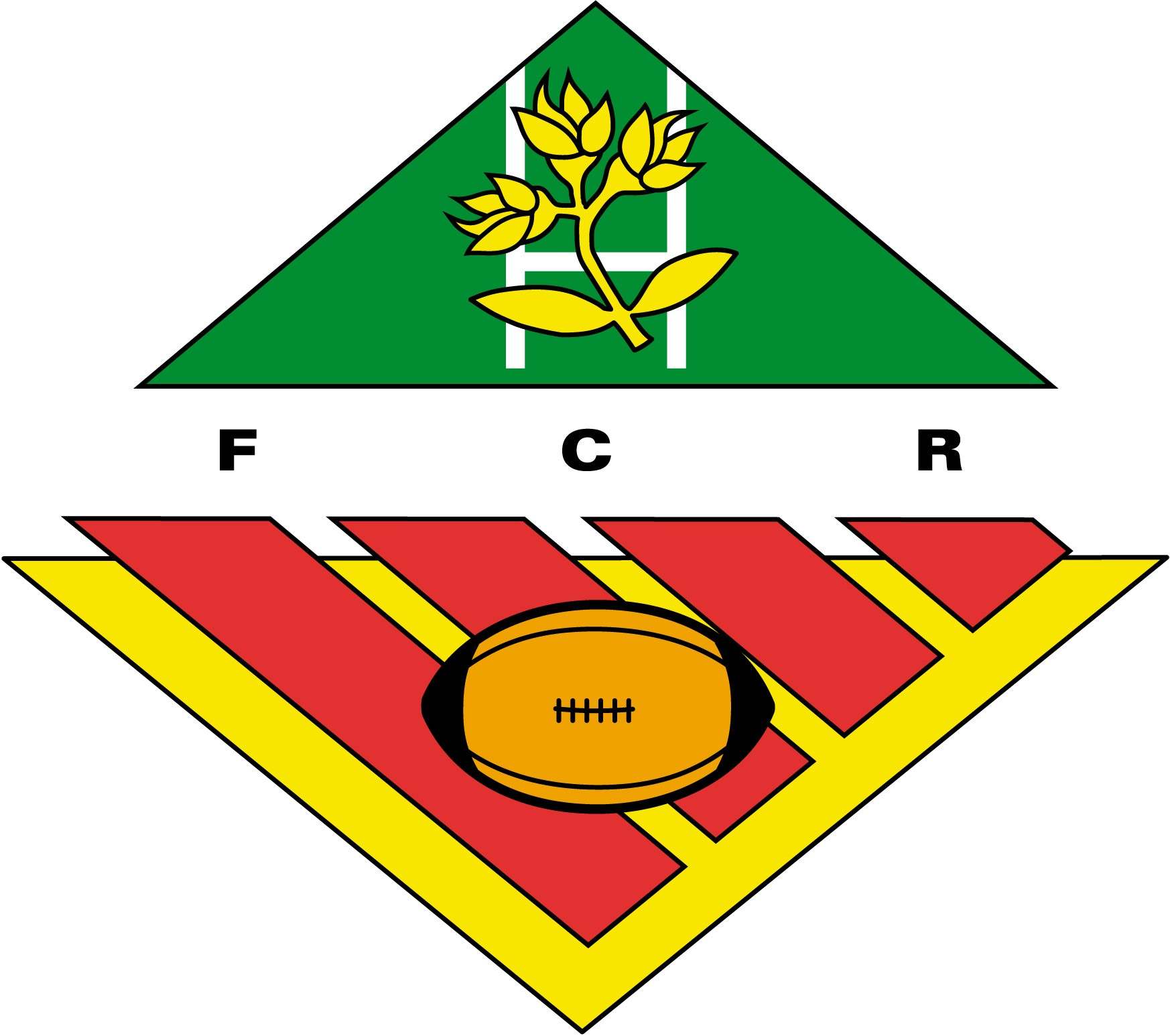 ClubCognomsNomDNI o passaport o CatsalutData de naixementNacionalitatE-mail@@@DomiciliPoblacióC.PostalCOMPROMÍS DEL SOL·LICITANTEn el moment que sol·licito aquesta llicència no pateixo cap malaltia, ni defecte físic, que m'incapaciti per a la pràctica del rugby. (En cas que sigui menor d'edat hi constarà la signatura del pare/mare o tutor/a).SIGNATURAAUTORITZACIÓ PATERNA/MATERNASr./a.................................................................................................................................................................................Com pare/mare (o tutor/a) amb NIF núm....................................................................autoritzo al/a la (meu/va fill/a) ...............................................................................................................................................................................sota la meva absoluta responsabilitat, per a què jugui a RUGBY, durant la present temporada.(adjuntar fotocòpia carnet del sotasignat i de l’esportista autoritzat)SIGNATURAQuan sol·liciteu aquesta llicència, la Federació Catalana de Rugby subscriu amb l'entitat asseguradora una pòlissa d'assegurança d’acord amb el R.D. 849/1993 de 4 de Juny.OBSERVACIONSOmpliu les dades a màquina o amb lletra clara i llegible. Totes les dades que consten en aquesta sol·licitud de llicència hauran de ser complimentades per a la seva acceptació.